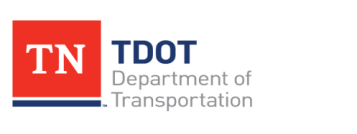  Funding Approval RequestTO:		Program Development & Scheduling Division, TDOT.PDSO@tn.gov FROM:	DATE:          		SUBJECT:	COUNTY:	PIN:	PROJECT NO.	PROJECT DESCRIPTION:	In accordance with the Project Delivery Network (PDN) and Roadway Design Guidelines, I am requesting funding approval for .  For your use, I have attached one (1) half-size title sheet of this project. As applicable (for a PE-D funding request only), the NEPA document was approved on .	At your earliest convenience following funding approval, please sign and date below and return a copy of this form to my office. Funding approved:BY:	_____________________DATE:  	_____________________Attachment